Итоговое сочинение (изложение) в 2022-2023 учебном году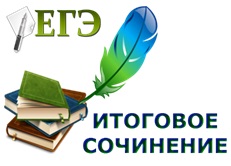 ИНФОРМАЦИЯо местах регистрации на участие в итоговом сочинении (изложении) для участников ЕГЭ в Тимашевском районев 2022-2023 учебном годуИНФОРМАЦИЯо работе телефонов «горячей линии» по вопросам организации и проведения итогового сочинения (изложения) в муниципальном образовании Тимашевский район в 2020-2021 учебном годуЭТО ВАЖНО: Уважаемые учащиеся 11-х классов, родители (законные представители)!Итоговое сочинение (изложение) является допуском к государственной итоговой аттестации. Как допуск к ГИА - действует бессрочно. Итоговое сочинение (изложение) проводится в первую среду декабря (основной срок проведения итогового сочинения (изложения), а также в дополнительные сроки - первая среда февраля и первая рабочая среда мая.Направления итогового сочиненияв 2022-2023 году:В 2022/23 учебном году комплекты тем итогового сочинения будут собираться только из тех тем, которые использовались в прошлые годы. В дальнейшем закрытый банк тем итогового сочинения будет ежегодно пополняться новыми темами.В каждый комплект тем итогового сочинения будут включены по две темы из каждого раздела банка:

Темы 1, 2 «Духовно-нравственные ориентиры в жизни человека».Темы 3, 4 «Семья, общество, Отечество в жизни человека».Темы 5, 6 «Природа и культура в жизни человека».Использовать для подготовки необходимо материалы прошлых лет - направления и темы, которые были по ним. Основной период итогового сочинения(изложения) в 2022-2023 учебном году:7 декабря 2022 годаИтоговое сочинение(изложение) проводитсяв первую среду декабряДля получивших "незачёт" или не явившихся по уважительным причинам предусмотрены ещё 2 даты:1 февраля 2023 года3 мая 2023 годаПри желании итоговое сочинение могут написать и выпускники прошлых лет, чтобы представить его результаты в вузы. А выпускники с ограниченными возможностями здоровья и инвалиды, если захотят, вместо сочинения имеют право написать итоговое изложение.№ п/пНаименование учрежденияАдресТелефоныдля справок1.МБОУ СОШ № 1г. Тимашевск, ул. Ленина, 152+7 (861) 304-14-51Сроки подачи заявленияДата проведениясочинения (изложения)23.11.20227.12.202217.01.20231.02.202318.04.20233.05.2023Муниципальное образованиеТелефоны «горячей линии»(с кодом)Режим работы(с указанием дней недели и часов работы)Ф.И.О. (полностью) и должность ответственного за работу телефонов «горячей линии»Город Тимашевск+7 (861-30) 414-51+7 (988) 360-53-76с 08.00 до 17.00 часов (понедельник-пятница)с 08.00 до 17.00 часов (понедельник-пятница)Горбачев Максим Николаевич